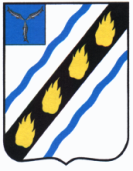 АДМИНИСТРАЦИЯЗОЛОТОСТЕПСКОГО МУНИЦИПАЛЬНОГО ОБРАЗОВАНИЯСОВЕТСКОГО МУНИЦИПАЛЬНОГО РАЙОНА 
САРАТОВСКОЙ ОБЛАСТИПОСТАНОВЛЕНИЕ от 11.08.2022  № 35 с. АлександровкаОб утверждении Порядка формирования и ведения реестра источников доходов бюджета Золотостепского муниципального образованияВ соответствии с пунктом 7 статьи 47.1 Бюджетного кодекса Российской Федерации, Порядком формирования и ведения перечня источников доходов Российской Федерации, утвержденным постановлением Правительства Российской Федерации от 31 августа 2016 года № 868, администрация Золотостепского муниципального образования Советского муниципального района  ПОСТАНОВЛЯЕТ:1. Утвердить прилагаемый Порядок формирования и ведения реестра источников доходов бюджета Золотостепского муниципального образования (далее – Порядок).         2.  Настоящее постановление вступает в силу со дня его официального опубликования, за исключением подпункта  12  Порядка.         3.  Пункт 12 Порядка вступает в силу с 01.01.2023 и применяется при составлении проектов бюджетов, начиная с бюджета на 2024 год и на  плановый  период  2025  и 2026  годов.Глава Золотостепскогомуниципального района                                                        А.В. Трушин                                                                                                     Приложение  к постановлению                                                                                                               администрации   Золотостепского                                                                                                               муниципального образования                                                                                                 от  10.08.2022г. № 35ПОРЯДОКформирования и ведения реестра источников доходовбюджета    Золотостепского  муниципального образования1. Настоящий Порядок  формирования   и   ведения   реестра  источников  доходов  бюджета   Золотостепского  муниципального  образования (далее  Порядок),  разработан в соответствии с пунктом 7 статьи 47.1 Бюджетного кодекса Российской Федерации, Порядком формирования и ведения перечня источников доходов Российской Федерации, утвержденным постановлением Правительства  Российской  Федерации  от 31 августа 2016 года № 868  и   определяет требования к составу информации, порядку формирования и ведения реестра источников  доходов  бюджета  Золотостепского муниципального  образования (далее  – реестр источников доходов). 2. Реестр источников доходов представляет собой свод информации о доходах бюджета по источникам доходов бюджетов, формируемой в процессе составления, утверждения и исполнения бюджета на основании перечня источников доходов Российской Федерации. 3. Реестр источников доходов формируется и ведется как единый информационный ресурс, в котором отражаются бюджетные данные на этапах составления, утверждения и исполнения решения о бюджете по источникам доходов бюджета и соответствующим им группам источников доходов бюджетов, включенным в перечень источников доходов Российской Федерации.4. Реестр источников доходов формируется и ведется в электронной форме в государственной информационной системе управления государственными и муниципальными финансами Саратовской области, а при наличии технической возможности – в государственной интегрированной информационной системе управления общественными финансами «Электронный бюджет».5. Реестр источников доходов ведется на государственном языке Российской Федерации.6. Реестр источников доходов хранится в соответствии со сроками хранения архивных документов, определенными в соответствии с законодательством Российской Федерации об архивном деле.7. При формировании и ведении реестра источников доходов используются усиленные квалифицированные электронные подписи лиц, уполномоченных действовать от имени участников процесса ведения реестров (далее – электронные подписи), указанных в пункте 9 настоящего Порядка.8. Реестр источников доходов бюджета ведется  финансовым  управлением администрации Советского муниципального района.9. Ответственность за полноту и достоверность информации, а также своевременность ее включения в реестр источников доходов несут участники процесса ведения  реестра  источников  доходов.10. В реестр источников доходов в отношении каждого источника дохода бюджета включается следующая информация:а) наименование источника дохода бюджета;б) код (коды) классификации доходов бюджета, соответствующий источнику дохода бюджета, и идентификационный код источника дохода бюджета по перечню источников доходов Российской Федерации;в) наименование группы источников доходов бюджетов, в которую входит источник дохода бюджета, и ее идентификационный код по перечню источников доходов Российской Федерации;г) информация о публично-правовом образовании, в доход бюджета которого зачисляются платежи, являющиеся источником дохода бюджета;д) информация об органах местного самоуправления, осуществляющих бюджетные полномочия главных администраторов доходов бюджета; е) показатели прогноза доходов бюджета по коду классификации доходов бюджета, соответствующему источнику дохода бюджета, сформированные 
в целях составления и утверждения решения о районном бюджете;ж) показатели прогноза доходов бюджета по коду классификации доходов бюджета, соответствующему источнику дохода бюджета, принимающие значения прогнозируемого общего объема доходов бюджета в соответствии с решением о бюджете;з) показатели прогноза доходов бюджета по коду классификации доходов бюджета, соответствующему источнику дохода бюджета, принимающие значения прогнозируемого общего объема доходов бюджета в соответствии с решением о бюджете с учетом решения о внесении изменений в соответствующее решение о бюджете;и) показатели уточненного прогноза доходов бюджета по коду классификации доходов бюджета, соответствующему источнику дохода бюджета, формируемые в рамках составления сведений для составления и ведения кассового плана исполнения бюджета;к) показатели кассовых поступлений по коду классификации доходов бюджета, соответствующему источнику дохода бюджета;л) показатели кассовых поступлений по коду классификации доходов бюджета, соответствующему источнику дохода бюджета, принимающие значения доходов бюджета в соответствии с решением об исполнении бюджета.11. В реестр источников доходов в отношении платежей, являющихся источником дохода бюджета, включается следующая информация:а) наименование источника дохода бюджета;б) код (коды) классификации доходов бюджета, соответствующий (соответствующие) источнику дохода бюджета;в) идентификационный код по перечню источников доходов Российской Федерации, соответствующий источнику дохода бюджета;г) информация о публично-правовом образовании, в доход бюджета которого зачисляются платежи, являющиеся источником дохода бюджета;д) информация об органах местного самоуправления, осуществляющих бюджетные полномочия главных администраторов доходов бюджета;е) информация об органах местного, осуществляющих бюджетные полномочия главных администраторов доходов бюджета по источнику дохода бюджета;ж) суммы по платежам, являющимся источником дохода бюджета, начисленные в соответствии с бухгалтерским учетом администраторов доходов бюджета по источнику дохода бюджета;з) суммы по платежам, являющимся источником дохода бюджета, информация о начислении которых направлена администраторами доходов бюджета по источнику дохода бюджета в Государственную информационную систему о государственных и муниципальных платежах;и) кассовые поступления от уплаты платежей, являющихся источником дохода бюджета, в соответствии с бухгалтерским учетом администраторов доходов бюджета по источнику дохода бюджета;к) информация об уплате платежей, являющихся источником дохода бюджета, направленная в Государственную информационную систему государственных и муниципальных платежах;л) информация о количестве оказанных муниципальных услуг (выполненных работ), иных действий органов местного самоуправления, организаций, за которые осуществлена уплата платежей, являющихся источником дохода бюджета.12. В реестре источников доходов также формируется консолидированная и (или) сводная информация по группам источников доходов бюджета по показателям прогнозов доходов бюджета на этапах составления, утверждения и исполнения бюджета, а также кассовым поступлениям по доходам бюджетов с указанием сведений о группах источников доходов бюджетов на основе перечня источников доходов Российской Федерации.13. Информация, указанная в подпунктах «а» – «д» пункта 10 
и подпунктах «а» – «ж» пункта 11 настоящего Порядка, формируется 
и изменяется на основе перечня источников доходов Российской Федерации путем обмена данными между информационными системами, в которых осуществляется формирование и ведение перечня источников доходов Российской Федерации и реестров источников доходов бюджетов.14. Информация, указанная в подпунктах «е» – «и» пункта 10  настоящего Порядка, формируется и ведется на основании прогнозов поступления доходов бюджета.15. Информация, указанная в подпунктах «и» и «л» пункта 11 настоящего Порядка, формируется и ведется на основании сведений Государственной информационной системы о государственных и муниципальных платежах, получаемых финансовым управлением в соответствии с установленным порядком ведения Государственной информационной системы о государственных и муниципальных платежах.16. Информация, указанная в подпункте «к» пункта 11 настоящего Порядка, формируется на основании соответствующих сведений реестра источников доходов Российской Федерации, представляемых Федеральным казначейством в соответствии с установленным порядком формирования        и ведения реестра источников доходов Российской Федерации.17. Реестры источников доходов направляются в составе документов и материалов, представляемых одновременно с проектом решения о бюджете, в Совет депутатов Золотостепского муниципального образования Советского  муниципального района по форме согласно приложению к настоящему Порядку.Верно. Главный специалист                        А.Т. Рахметова                                                                                                                                                                                                                                                                                                                                      Приложение к Порядку формирования и                                                                                                                                                                                       ведения реестра источников доходов бюджета                                                                                                                                                                                       Золотостепского муниципального образованияРЕЕСТРисточников доходов бюджета Золотостепского муниципального образованияна «____» __________ 20____ годыНаименование финансового органа   ________________________________________Наименование бюджета                      ________________________________________Единица измерения - рублейПримечание:   Заполняется на основании документов и материалов, представленных в Совет депутатов Золотостепского муниципального образованияодновременно с проектом решения об исполнении бюджета.Руководитель                   ________________________         ________________________     ________________________(уполномоченное лицо)                            (должность)                                                (подпись)                                      (расшифровка подписи)Исполнитель                   ________________________         ________________________     ________________________                                                                   (должность)                                                (подпись)                                      (расшифровка подписи)«_____» _________20____Номер реестровой записиНаименование группы источников доходов бюджетов/наименование источника дохода бюджетаКод классификации доходов бюджетаКод классификации доходов бюджетаНаименование главного администратора доходовПрогноз доходов бюджета на 20___ г. (текущий финансовый год)Кассовые поступления в текущем финансовом году (по состоянию на «___» ______20__г.)Оценка исполнения 20___ г. (текущий финансовый год)Прогноз доходов бюджетаПрогноз доходов бюджетаПрогноз доходов бюджетаНомер реестровой записиНаименование группы источников доходов бюджетов/наименование источника дохода бюджетакоднаименованиеНаименование главного администратора доходовПрогноз доходов бюджета на 20___ г. (текущий финансовый год)Кассовые поступления в текущем финансовом году (по состоянию на «___» ______20__г.)Оценка исполнения 20___ г. (текущий финансовый год)На 20_г (очередной финансовый год)На 20_г (первый год планового периода)На 20_г (второй год планового периода)1234567891011ИТОГО:ИТОГО:ИТОГО:ИТОГО:ИТОГО: